LES PASSEJAÏRES DE VARILHES                    				  	 FICHE ITINÉRAIRETARASCON n° 176"Cette fiche participe à la constitution d'une mémoire des itinéraires proposés par les animateurs du club. Eux seuls y ont accès. Ils s'engagent à ne pas la diffuser en dehors du club."Date de la dernière mise à jour : 8 juillet 2019La Carte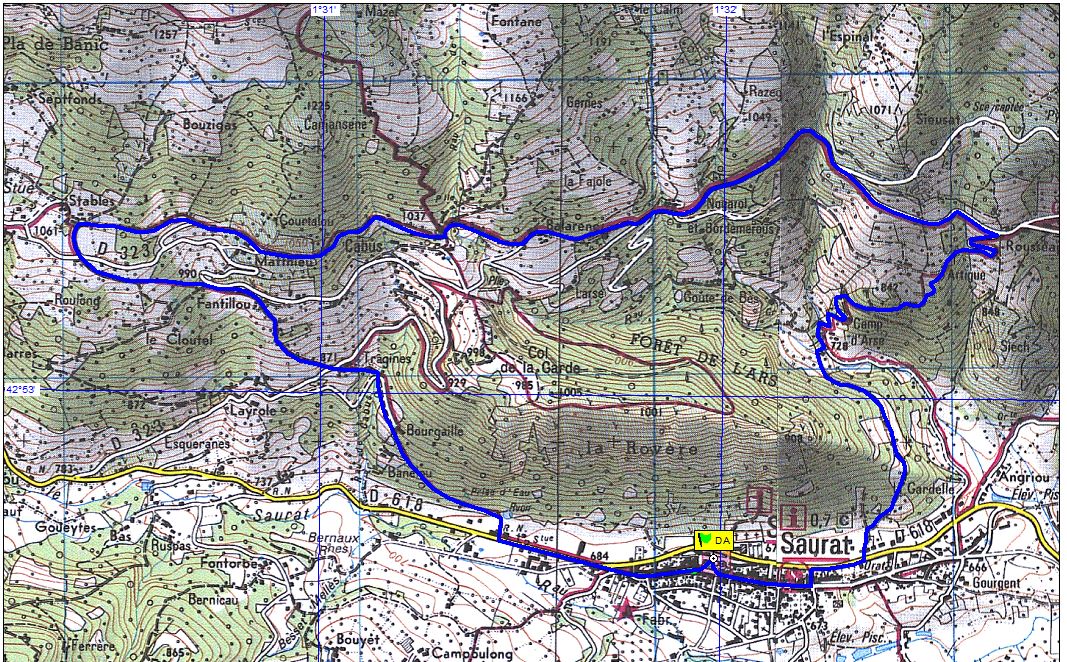 Commune de départ et dénomination de l’itinéraire : Saurat – Parking de l’église  - Boucle de Saurat par Stables, Cabus et le SouleilhanDate, animateur(trice), nombre de participants (éventuel) :26.01.2014 – C. Rhodes – 03.07.2019 – P Emlinger - 9 participants (Reportage photos)L’itinéraire est décrit sur les supports suivants : Itinéraire très voisin de celui décrit sur le topo-guide édité par la mairie de Saurat – Balade n° 4 "Du Souleilhan à Stables : Le tour de la Rouère"Site internet : http://www.photosariege.com/article-saurat-le-souleilhan-112143284.htmlClassification, temps de parcours, dénivelé positif, distance, durée :Promeneur -3h30 –  –9,5 km – ½ journéeBalisage : Jaune et rouge/jaune de Rousseau à Cabus (Tour du massif des Trois Seigneurs)Particularité(s) : Peut être indifféremment parcouru dans les deux sens. En 2019, Pierrette a proposé d’aller dans le sens des aiguilles d’une montre.Site ou point remarquable :Le hameau de Stables qui comptait 80 habitants au milieu du XIXème siècle. Trace GPS : Oui Distance entre la gare de Varilhes et le lieu de départ : Observation(s) : Sur l’itinéraire proposé par le topo-guide de la mairie de Saurat, on se rend directement de Camp d’Arse à Nogarol sans passer par Rousseau comme proposé ici. Il existe plusieurs boucles ressemblant à celle-ci partant du hameau de Saurat.Le Souleilhan, c’est la partie la plus ensoleillée du versant dominant la vallée de Saurat et le nom de la route conduisant de Rousseau à Stech.